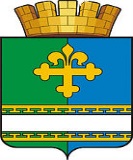 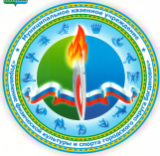 Турнирная таблицаЧемпионата городского округа Богданович по зимнему мини-футболу в сезоне 2019-2020 гг.№п/пКоманды12345678Р/МОЧКИМЕСТО1.Локомотив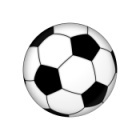 8:633:602:302:805:433:8011:2334-37962.ЖКХ6:802:903:1005:1304:805:1108:5333-64373.ЛФК6:339:234:415-034:333:705:0336-201624Винчестер3:2310:334:417:1104:6010:334:1342-301345ФОРЭС8:2313:530-5011:735:510:5015:1352-301336Вектор4:508:433:406:435:513:6010:1339-291057МБУ СШ8:3311:537:333:1005:036:334:1344-251818ЛИНК2-1105:800:501:401:1501:1001:4011-5708